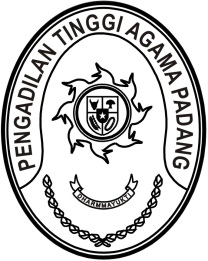  SURAT PERINTAH PELAKSANA TUGASNomor : W3-A/             /KP.04.6/2/2023Menimbang 	: a. 	bahwa Ketua Pengadilan Agama Lubuk Sikaping sedang melaksanakan dinas luar dalam rangka mengikuti pelantikan sebagai Wakil Ketua Pengadilan Agama Rantauprapat Kelas IB pada tanggal 20 Februari 2023;		b.	Wakil Ketua Pengadilan Agama Lubuk Sikaping sedang melaksanakan dinas luar dalam rangka mengikuti pelantikan sebagai Ketua Pengadilan Agama Padangsidimpuan Kelas II pada tanggal 20 Februari 2023;		c.	bahwa berdasarkan ketentuan Pasal 12 ayat (1) Peraturan Mahkamah Agung Nomor 7 Tahun 2016, Ketua/Kepala Pengadilan Tingkat Pertama yang bepergian ke luar negeri, kota, atau daerah lebih dari 1 (satu) hari, wajib melimpahkan tugas dan wewenangnya secara tertulis kepada Wakil Ketua/Wakil Kepala atau menunjuk Pelaksana Tugas Ketua/Kepala, dalam hal terjadi kekosongan jabatan Wakil Ketua/Wakil Kepala.Dasar	:	Peraturan Mahkamah Agung Nomor 7 Tahun 2016 tentang Penegakan Disiplin Kerja Hakim Pada Mahkamah Agung dan Badan Peradilan Yang Berada di bawahnya;MEMERINTAHKANKepada	:	Nama	: Faizal Afdha`u, S.H.I.		NIP	: 199309212017121003		Pangkat/Gol. Ru.	: Penata Muda Tingkat I (III/b)		Jabatan	: Hakim Pengadilan Agama Lubuk SikapingUntuk	:	1.	Terhitung tanggal 20 Februari 2023 sampai Ketua dan/atau Wakil Ketua Pengadilan Agama Lubuk Sikaping dilantik dan dapat bertugas kembali, disamping jabatannya sebagai Hakim juga sebagai Pelaksana Tugas Ketua Pengadilan Agama Lubuk Sikaping.		2.	Melaksanakan perintah ini dengan seksama dan penuh tanggung jawab.Dikeluarkan di	: PadangPada tanggal	: 20 Februari 2023Plt. Ketua,Drs. H. Sulem Ahmad, S.H., M.A.NIP. 195607291986031002Tembusan  :Yth. Sekretaris Mahkamah Agung RI;Yth. Direktur Jenderal Badan Peradilan Agama Mahkamah Agung RI;Ketua Pengadilan Tinggi Agama Padang (sebagai laporan).